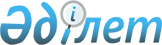 О бюджетах города районного значения, поселков, сельского округа на 2018-2020 годы
					
			С истёкшим сроком
			
			
		
					Решение 24 сессии Абайского районного маслихата Карагандинской области от 22 декабря 2017 года № 24/257. Зарегистрировано Департаментом юстиции Карагандинской области 5 января 2018 года № 4538. Прекращено действие в связи с истечением срока
       В соответствии с Бюджетным кодексом Республики Казахстан от 4 декабря 2008 года, Законом Республики Казахстан от 23 января 2001 года "О местном государственном управлении и самоуправлении в Республике Казахстан", Абайский районный маслихат РЕШИЛ:
      1. Утвердить бюджет города Абай на 2018-2020 годы согласно приложениям 1, 2 и 3 соответственно, в том числе на 2018 год в следующих объемах:
      1) доходы – 548 465 тысяч тенге, в том числе:
      налоговые поступления – 76 440 тысяч тенге;
      неналоговые поступления – 972 тысяч тенге;
      поступления от продажи основного капитала – 0 тысяч тенге;
      поступления трансфертов – 471 053 тысяч тенге;
      2) затраты – 548 465 тысяч тенге;
      3) чистое бюджетное кредитование – 0 тысяч тенге:
      бюджетные кредиты – 0 тысяч тенге;
      погашение бюджетных кредитов – 0 тысяч тенге;
      4) сальдо по операциям с финансовыми активами – 0 тысяч тенге, в том числе:
      приобретение финансовых активов – 0 тысяч тенге;
      поступление от продажи финансовых активов государства – 0 тысяч тенге;
      5) дефицит (профицит) бюджета – минус 0 тысяч тенге;
      6) финансирование дефицита (использование профицита) бюджета – 0 тысяч тенге:
      поступление займов – 0 тысяч тенге;
      погашение займов – 0 тысяч тенге;
      используемые остатки бюджетных средств – 0 тысяч тенге.
      Сноска. Пункт 1 – в редакции решения Абайского районного маслихата Карагандинской области от 30.11.2018 № 39/423 (вводится в действие с 01.01.2018).


      2. Учесть в составе поступлений в бюджет города Абай на 2018 год целевые трансферты из районного бюджета согласно приложению 4. 
      3. Утвердить перечень бюджетных программ, не подлежащих секвестру в процессе исполнения бюджета города Абай на 2018 год согласно приложению 5.
      4. Утвердить бюджет поселка Топар на 2018-2020 годы согласно приложениям 6, 7 и 8 соответственно, в том числе на 2018 год в следующих объемах:
      1) доходы – 217 264 тысяч тенге, в том числе:
      налоговые поступления – 72 332 тысяч тенге;
      неналоговые поступления – 1 794 тысяч тенге;
      поступления от продажи основного капитала – 0 тысяч тенге;
      поступления трансфертов – 143 138 тысяч тенге;
      2) затраты – 217 264 тысяч тенге;
      3) чистое бюджетное кредитование – 0 тысяч тенге:
      бюджетные кредиты – 0 тысяч тенге;
      погашение бюджетных кредитов – 0 тысяч тенге;
      4) сальдо по операциям с финансовыми активами – 0 тысяч тенге, в том числе:
      приобретение финансовых активов – 0 тысяч тенге;
      поступление от продажи финансовых активов государства – 0 тысяч тенге;
      5) дефицит (профицит) бюджета – минус 0 тысяч тенге;
      6) финансирование дефицита (использование профицита) бюджета – 0 тысяч тенге:
      поступление займов – 0 тысяч тенге;
      погашение займов – 0 тысяч тенге;
      используемые остатки бюджетных средств – 0 тысяч тенге.
      Сноска. Пункт 4 – в редакции решения   Абайского районного маслихата Карагандинской области от 30.11.2018 № 39/423 (вводится в действие с 01.01.2018).


      5. Учесть в составе поступлений в бюджет поселка Топар на 2018 год целевые трансферты из районного бюджета согласно приложению 9. 
      6. Утвердить перечень бюджетных программ, не подлежащих секвестру в процессе исполнения бюджета поселка Топар на 2018 год согласно приложению 10.
      7. Утвердить бюджет поселка Карабас на 2018-2020 годы согласно приложениям 11, 12  и 13 соответственно, в том числе на 2018 год в следующих объемах:
      1) доходы – 32 053 тысяч тенге, в том числе:
      налоговые поступления – 3 806 тысяч тенге;
      неналоговые поступления – 111 тысяч тенге;
      поступления от продажи основного капитала – 0 тысяч тенге;
      поступления трансфертов – 28 136 тысяч тенге;
      2) затраты – 32 053 тысяч тенге;
      3) чистое бюджетное кредитование – 0 тысяч тенге:
      бюджетные кредиты – 0 тысяч тенге;
      погашение бюджетных кредитов – 0 тысяч тенге;
      4) сальдо по операциям с финансовыми активами – 0 тысяч тенге, в том числе:
      приобретение финансовых активов – 0 тысяч тенге;
      поступление от продажи финансовых активов государства – 0 тысяч тенге;
      5) дефицит (профицит) бюджета – минус 0 тысяч тенге;
      6) финансирование дефицита (использование профицита) бюджета – 0 тысяч тенге:
      поступление займов – 0 тысяч тенге;
      погашение займов – 0 тысяч тенге;
      используемые остатки бюджетных средств – 0 тысяч тенге.
      Сноска. Пункт 7 – в редакции решения Абайского районного маслихата Карагандинской области от 30.11.2018 № 39/423 (вводится в действие с 01.01.2018).


      8. Учесть в составе поступлений в бюджет поселка Карабас на 2018 год целевые трансферты из районного бюджета согласно приложению 14. 
      9. Утвердить перечень бюджетных программ, не подлежащих секвестру в процессе исполнения бюджета поселка Карабас на 2018 год согласно приложению 15.
      10. Утвердить бюджет поселка Южный на 2018-2020 годы согласно приложениям 16, 17 и 18 соответственно, в том числе на 2018 год в следующих объемах:
      1) доходы – 21 517 тысяч тенге, в том числе:
      налоговые поступления – 3 298 тысяч тенге;
      неналоговые поступления – 993 тысяч тенге;
      поступления от продажи основного капитала – 0 тысяч тенге;
      поступления трансфертов – 17 226 тысяч тенге;
      2) затраты – 21 517 тысяч тенге;
      3) чистое бюджетное кредитование – 0 тысяч тенге:
      бюджетные кредиты – 0 тысяч тенге;
      погашение бюджетных кредитов – 0 тысяч тенге;
      4) сальдо по операциям с финансовыми активами – 0 тысяч тенге, в том числе:
      приобретение финансовых активов – 0 тысяч тенге;
      поступление от продажи финансовых активов государства – 0 тысяч тенге;
      5) дефицит (профицит) бюджета – минус 0 тысяч тенге;
      6) финансирование дефицита (использование профицита) бюджета – 0 тысяч тенге:
      поступление займов – 0 тысяч тенге;
      погашение займов – 0 тысяч тенге;
      используемые остатки бюджетных средств – 0 тысяч тенге.
      Сноска. Пункт 10 – в редакции решения Абайского районного маслихата Карагандинской области от 30.11.2018 № 39/423 (вводится в действие с 01.01.2018).


      11. Утвердить перечень бюджетных программ, не подлежащих секвестру в процессе исполнения бюджета поселка Южный на 2018 год согласно приложению 19.
      12. Утвердить бюджет Дубовского сельского округа на 2018-2020 годы согласно приложениям 20, 21 и 22 соответственно, в том числе на 2018 год в следующих объемах:
      12. Утвердить бюджет Дубовского сельского округа на 2018-2020 годы согласно приложениям 20, 21 и 22 соответственно, в том числе на 2018 год в следующих объемах:
      1) доходы – 40 438 тенге, в том числе:
      налоговые поступления – 6 737 тысяч тенге;
      неналоговые поступления – 205 тысяч тенге;
      поступления от продажи основного капитала – 0 тысяч тенге;
      поступления трансфертов – 33 496 тысяч тенге;
      2) затраты – 40 438 тысяч тенге;
      3) чистое бюджетное кредитование – 0 тысяч тенге:
      бюджетные кредиты – 0 тысяч тенге;
      погашение бюджетных кредитов – 0 тысяч тенге;
      4) сальдо по операциям с финансовыми активами – 0 тысяч тенге, в том числе:
      приобретение финансовых активов – 0 тысяч тенге;
      поступление от продажи финансовых активов государства – 0 тысяч тенге;
      5) дефицит (профицит) бюджета – минус 0 тысяч тенге;
      6) финансирование дефицита (использование профицита) бюджета – 0 тысяч тенге:
      поступление займов – 0 тысяч тенге;
      погашение займов – 0 тысяч тенге;
      используемые остатки бюджетных средств – 0 тысяч тенге.
      Сноска. Пункт 12 – в редакции решения Абайского районного маслихата Карагандинской области от 30.11.2018 № 39/423 (вводится в действие с 01.01.2018).


      13. Учесть в составе поступлений в бюджет Дубовского сельского округа на 2018 год целевые трансферты из районного бюджета согласно приложению 23. 
      14. Утвердить перечень бюджетных программ, не подлежащих секвестру в процессе исполнения бюджета Дубовского сельского округа на 2018 год согласно приложению 24.
      15. Учесть, что на 2018 год объем субвенции из районного бюджета составляет 489 080 тысяч тенге, в том числе по:
      городу Абай – 340 008 тысяч тенге;
      поселку Топар – 91 585 тысяч тенге;
      поселку Карабас – 19 980 тысяч тенге;
      поселку Южный – 17 226 тысяч тенге;
      Дубовскому сельскому округу – 20 281 тысяч тенге.
      16. Установить на 2018 год гражданским служащим в области здравоохранения, социального обеспечения, образования, культуры, спорта и ветеринарии, работающим в сельской местности, финансируемых из бюджетов городов районного занчения, сел, поселков, сельских округов повышенные не менее чем на двадцать пять процентов должностные оклады и тарифные ставки по сравнению с окладами и ставками гражданских служащих, занимающихся этими видами деятельности в городских условиях.
      17. Настоящее решение вводится в действие с 1 января 2018 года. Бюджет города Абай на 2018 год
      Сноска. Приложение 1 – в редакции решения Абайского районного маслихата Карагандинской области от 30.11.2018 № 39/423 (вводится в действие с 01.01.2018). Бюджет города Абай на 2019 год Бюджет города Абай на 2020 год Целевые трансферты города Абай из районного бюджета на 2018 год
      Сноска. Приложение 4 – в редакции решения Абайского районного маслихата Карагандинской области от 30.11.2018 № 39/423 (вводится в действие с 01.01.2018).

 Перечень бюджетных программ, не подлежащих секвестру в процессе исполнения бюджета города Абай на 2018 год Бюджет поселка Топар на 2018 год
      Сноска. Приложение 6 – в редакции решения Абайского районного маслихата Карагандинской области от 30.11.2018 № 39/423 (вводится в действие с 01.01.2018). Бюджет поселка Топар на 2019 год Бюджет поселка Топар на 2020 год Целевые трансферты поселка Топар из районного бюджета на 2018 год
      Сноска. Приложение 9 – в редакции решения Абайского районного маслихата Карагандинской области от 30.11.2018 № 39/423 (вводится в действие с 01.01.2018). Перечень бюджетных программ, не подлежащих секвестру в процессе исполнения бюджета поселка Топар на 2018 год Бюджет поселка Карабас на 2018 год
      Сноска. Приложение 11 – в редакции решения Абайского районного маслихата Карагандинской области от 30.11.2018 № 39/423 (вводится в действие с 01.01.2018). Бюджет поселка Карабас на 2019 год Бюджет поселка Карабас на 2020 год Целевые трансферты поселка Карабас из районного бюджета на 2018 год Перечень бюджетных программ, не подлежащих секвестру в процессе исполнения бюджета поселка Карабас на 2018 год Бюджет поселка Южный на 2018 год
      Сноска. Приложение 16 – в редакции решения Абайского районного маслихата Карагандинской области от 30.11.2018 № 39/423 (вводится в действие с 01.01.2018). Бюджет поселка Южный на 2019 год Бюджет поселка Южный на 2020 год Перечень бюджетных программ, не подлежащих секвестру в процессе исполнения бюджета поселка Южный на 2018 год Бюджет Дубовского сельского округа на 2018 год 
      Сноска. Приложение 20 – в редакции решения   Абайского районного маслихата Карагандинской области от 30.11.2018 № 39/423 (вводится в действие с 01.01.2018). Бюджет Дубовского сельского округа на 2019 год Бюджет Дубовского сельского округа на 2020 год Целевые трансферты Дубовского сельского округа из районного бюджета на 2018 год
      Сноска. Приложение 23 – в редакции решения  Абайского районного маслихата Карагандинской области от 30.11.2018 № 39/423 (вводится в действие с 01.01.2018).

 Перечень бюджетных программ, не подлежащих секвестру в процессе исполнения бюджета Дубовского сельского округа на 2018 год
					© 2012. РГП на ПХВ «Институт законодательства и правовой информации Республики Казахстан» Министерства юстиции Республики Казахстан
				
       Председатель сессии

И. Соколова

       Секретарь Абайского районного маслихата

Б. Цай
Приложение 1
к решению 24 сессии
Абайского районного маслихата
от 22 декабря 2017 года № 24/257

Категория 
Категория 
Категория 
Категория 
Сумма (тысяч тенге)
Класс 
Класс 
Класс 
Сумма (тысяч тенге)
Подкласс
Подкласс
Сумма (тысяч тенге)
Наименование
Сумма (тысяч тенге)
1
2
3
4
5
І. Доходы 
548 465
1
Налоговые поступления 
76 440
01
Подоходный налог 
44 611
2
Индивидуальный подоходный налог 
44 611
04
Налоги на собственность 
31 829
1
Налоги на имущество 
2 035
3
Земельный налог
2 198
4
Налог на транспортные средства 
27 596
2
Неналоговые поступления 
972
01
Доходы от государственной собственности 
800
5
Доходы от аренды имущества, находящегося в государственной собственности 
800
06
Прочие неналоговые поступления
172
1
Прочие неналоговые поступления
172
3
Поступления от продажи основного капитала 
0
4
Поступления трансфертов 
471 053
02
Трансферты из вышестоящих органов государственного управления
471 053
3
Трансферты из районного (города областного значения) бюджета
471 053
Функциональная группа 
Функциональная группа 
Функциональная группа 
Функциональная группа 
Функциональная группа 
Сумма (тысяч тенге)
Функциональная подгруппа 
Функциональная подгруппа 
Функциональная подгруппа 
Функциональная подгруппа 
Сумма (тысяч тенге)
Администратор бюджетных программ 
Администратор бюджетных программ 
Администратор бюджетных программ 
Сумма (тысяч тенге)
Программа 
Программа 
Сумма (тысяч тенге)
Наименование
Сумма (тысяч тенге)
1
2
3
4
5
6
ІІ. Затраты 
548 465
01
Государственные услуги общего характера 
39 405
1
Представительные, исполнительные и другие органы, выполняющие общие функции государственного управления
39 405
124
Аппарат акима города районного значения, села, поселка, сельского округа
39 405
001
Услуги по обеспечению деятельности акима города районного значения, села, поселка, сельского округа
37 700
022
Капитальные расходы государственного органа
1 705
032
Капитальные расходы подведомственных государственных учреждений и организаций
0
04
Образование
286 048
1
Дошкольное воспитание и обучение
286 048
124
Аппарат акима города районного значения, села, поселка, сельского округа
286 048
004
Дошкольное воспитание и обучение и организация медицинского обслуживания в организациях дошкольного воспитания и обучения
286 048
07
Жилищно-коммунальное хозяйство
124 951
3
Благоустройство населенных пунктов
124 951
124
Аппарат акима города районного значения, села, поселка, сельского округа
124 951
008
Освещение улиц в населенных пунктах
28 147
009
Обеспечение санитарии населенных пунктов
962
010
Содержание мест захоронений и погребение безродных
291
011
Благоустройство и озеленение населенных пунктов
95 551
12
Транспорт и коммуникации
98 061
1
Автомобильный транспорт
98 061
124
Аппарат акима города районного значения, села, поселка, сельского округа
98 061
013
Обеспечение функционирования автомобильных дорог в городах районного значения, селах, поселках, сельских округах
98 061
III. Чистое бюджетное кредитование
0 
Бюджетные кредиты
0
Категория
Категория
Категория
Категория
Сумма (тысяч тенге)
Класс
Класс
Класс
Сумма (тысяч тенге)
Подкласс
Подкласс
Сумма (тысяч тенге)
Наименование
Сумма (тысяч тенге)
1
2
3
4
5
5
Погашение бюджетных кредитов
0
01
Погашение бюджетных кредитов
0
1
Погашение бюджетных кредитов, выданных из государственного бюджета
0
Функциональная группа 
Функциональная группа 
Функциональная группа 
Функциональная группа 
Функциональная группа 
Сумма (тысяч тенге)
Функциональная подгруппа
Функциональная подгруппа
Функциональная подгруппа
Функциональная подгруппа
Сумма (тысяч тенге)
Администратор бюджетных программ
Администратор бюджетных программ
Администратор бюджетных программ
Сумма (тысяч тенге)
Программа
Программа
Сумма (тысяч тенге)
Наименование
Сумма (тысяч тенге)
1
2
3
4
5
6
ІV. Сальдо по операциям с финансовыми активами
0
Приобретение финансовых активов 
0
Поступление от продажи финансовых активов государства
0
Функциональная группа 
Функциональная группа 
Функциональная группа 
Функциональная группа 
Функциональная группа 
Сумма (тысяч тенге)
Функциональная подгруппа
Функциональная подгруппа
Функциональная подгруппа
Функциональная подгруппа
Сумма (тысяч тенге)
Администратор бюджетных программ
Администратор бюджетных программ
Администратор бюджетных программ
Сумма (тысяч тенге)
Программа
Программа
Сумма (тысяч тенге)
Наименование
Сумма (тысяч тенге)
1
2
3
4
5
6
V. Дефицит (профицит) бюджета 
0
VІ. Финансирование дефицита (использование профицита) бюджета
0
Поступление займов 
0
Погашение займов 
0
Используемые остатки бюджетных средств 
0Приложение 2
к решению 24 сессии
Абайского районного маслихата
от 22 декабря 2017 года № 24/257

Категория 
Категория 
Категория 
Категория 
Сумма (тысяч тенге)
Класс 
Класс 
Класс 
Сумма (тысяч тенге)
Подкласс
Подкласс
Сумма (тысяч тенге)
Наименование
Сумма (тысяч тенге)
1
2
3
4
5
І. Доходы 
394 353
1
Налоговые поступления 
56 865
01
Подоходный налог 
40 472
2
Индивидуальный подоходный налог 
 40 472
04
Налоги на собственность 
 16 393
1
Налоги на имущество 
 859
3
Земельный налог
1 929
4
Налог на транспортные средства 
13 605
2
Неналоговые поступления 
800
01
Доходы от государственной собственности 
800
5
Доходы от аренды имущества, находящегося в государственной собственности 
800
3
Поступления от продажи основного капитала 
0
4
Поступления трансфертов 
336 688
02
Трансферты из вышестоящих органов государственного управления
336 688
3
Трансферты из районного (города областного значения) бюджета
336 688
Функциональная группа 
Функциональная группа 
Функциональная группа 
Функциональная группа 
Функциональная группа 
Сумма (тысяч тенге)
Функциональная подгруппа 
Функциональная подгруппа 
Функциональная подгруппа 
Функциональная подгруппа 
Сумма (тысяч тенге)
Администратор бюджетных программ 
Администратор бюджетных программ 
Администратор бюджетных программ 
Сумма (тысяч тенге)
Программа 
Программа 
Сумма (тысяч тенге)
Наименование
Сумма (тысяч тенге)
1
2
3
4
5
6
ІІ. Затраты 
394 353
01
Государственные услуги общего характера 
31 750
1
Представительные, исполнительные и другие органы, выполняющие общие функции государственного управления
 31 750
124
Аппарат акима города районного значения, села, поселка, сельского округа
31 750
001
Услуги по обеспечению деятельности акима города районного значения, села, поселка, сельского округа
31 750
04
Образование
277 048
1
Дошкольное воспитание и обучение
277 048
124
Аппарат акима города районного значения, села, поселка, сельского округа
277 048
004
Дошкольное воспитание и обучение и организация медицинского обслуживания в организациях дошкольного воспитания и обучения
277 048
07
Жилищно-коммунальное хозяйство
60 555
3
Благоустройство населенных пунктов
60 555
124
Аппарат акима города районного значения, села, поселка, сельского округа
60 555
008
Освещение улиц в населенных пунктах
43 000
009
Обеспечение санитарии населенных пунктов
2 000
010
Содержание мест захоронений и погребение безродных
205
011
Благоустройство и озеленение населенных пунктов
15 350
12
Транспорт и коммуникации
25 000
1
Автомобильный транспорт
25 000
124
Аппарат акима города районного значения, села, поселка, сельского округа
25 000
013
Обеспечение функционирования автомобильных дорог в городах районного значения, селах, поселках, сельских округах
25 000
III. Чистое бюджетное кредитование
0 
Бюджетные кредиты
0
Категория
Категория
Категория
Категория
Сумма (тысяч тенге)
Класс
Класс
Класс
Сумма (тысяч тенге)
Подкласс
Подкласс
Сумма (тысяч тенге)
Наименование
Сумма (тысяч тенге)
1
2
3
4
5
5
Погашение бюджетных кредитов
0
01
Погашение бюджетных кредитов
0
1
Погашение бюджетных кредитов, выданных из государственного бюджета
0
Функциональная группа 
Функциональная группа 
Функциональная группа 
Функциональная группа 
Функциональная группа 
Сумма (тысяч тенге)
Функциональная подгруппа
Функциональная подгруппа
Функциональная подгруппа
Функциональная подгруппа
Сумма (тысяч тенге)
Администратор бюджетных программ
Администратор бюджетных программ
Администратор бюджетных программ
Сумма (тысяч тенге)
Программа
Программа
Сумма (тысяч тенге)
 Наименование 
Сумма (тысяч тенге)
1
2
3
4
5
6
ІV. Сальдо по операциям с финансовыми активами
0
Приобретение финансовых активов 
0
Поступление от продажи финансовых активов государства
0
Функциональная группа 
Функциональная группа 
Функциональная группа 
Функциональная группа 
Функциональная группа 
Сумма (тысяч тенге)
Функциональная подгруппа
Функциональная подгруппа
Функциональная подгруппа
Функциональная подгруппа
Сумма (тысяч тенге)
Администратор бюджетных программ
Администратор бюджетных программ
Администратор бюджетных программ
Сумма (тысяч тенге)
Программа
Программа
Сумма (тысяч тенге)
 Наименование 
Сумма (тысяч тенге)
1
2
3
4
5
6
V. Дефицит (профицит) бюджета 
0
VІ. Финансирование дефицита (использование профицита) бюджета
0
Поступление займов 
0
Погашение займов 
0
Используемые остатки бюджетных средств 
0Приложение 3
к решению 24 сессии
Абайского районного маслихата
от 22 декабря 2017 года № 24/257

Категория 
Категория 
Категория 
Категория 
Сумма (тысяч тенге)
Класс 
Класс 
Класс 
Сумма (тысяч тенге)
Подкласс
Подкласс
Сумма (тысяч тенге)
Наименование
Сумма (тысяч тенге)
1
2
3
4
5
І. Доходы 
404 159
1
Налоговые поступления 
57 608
01
Подоходный налог 
40 472
2
Индивидуальный подоходный налог 
 40 472
04
Налоги на собственность 
 17 136
1
Налоги на имущество 
 859
3
Земельный налог
1 929
4
Налог на транспортные средства 
14 348
2
Неналоговые поступления 
800
01
Доходы от государственной собственности 
800
5
Доходы от аренды имущества, находящегося в государственной собственности 
800
3
Поступления от продажи основного капитала 
0
4
Поступления трансфертов 
345 751
02
Трансферты из вышестоящих органов государственного управления
345 751
3
Трансферты из районного (города областного значения) бюджета
345 751
Функциональная группа 
Функциональная группа 
Функциональная группа 
Функциональная группа 
Функциональная группа 
Сумма (тысяч тенге)
Функциональная подгруппа 
Функциональная подгруппа 
Функциональная подгруппа 
Функциональная подгруппа 
Сумма (тысяч тенге)
Администратор бюджетных программ 
Администратор бюджетных программ 
Администратор бюджетных программ 
Сумма (тысяч тенге)
Программа 
Программа 
Сумма (тысяч тенге)
Наименование
Сумма (тысяч тенге)
1
2
3
4
5
6
ІІ. Затраты 
404 159
01
Государственные услуги общего характера 
32 854
1
Представительные, исполнительные и другие органы, выполняющие общие функции государственного управления
 32 854
124
Аппарат акима города районного значения, села, поселка, сельского округа
32 854
001
Услуги по обеспечению деятельности акима города районного значения, села, поселка, сельского округа
32 854
04
Образование
285 750
1
Дошкольное воспитание и обучение
285 750
124
Аппарат акима города районного значения, села, поселка, сельского округа
285 750
004
Дошкольное воспитание и обучение и организация медицинского обслуживания в организациях дошкольного воспитания и обучения
285 750
07
Жилищно-коммунальное хозяйство
60 555
3
Благоустройство населенных пунктов
60 555
124
Аппарат акима города районного значения, села, поселка, сельского округа
60 555
008
Освещение улиц в населенных пунктах
43 000
009
Обеспечение санитарии населенных пунктов
2 000
010
Содержание мест захоронений и погребение безродных
205
011
Благоустройство и озеленение населенных пунктов
15 350
12
Транспорт и коммуникации
25 000
1
Автомобильный транспорт
25 000
124
Аппарат акима города районного значения, села, поселка, сельского округа
25 000
013
Обеспечение функционирования автомобильных дорог в городах районного значения, селах, поселках, сельских округах
25 000
III. Чистое бюджетное кредитование
0 
Бюджетные кредиты
0
Категория
Категория
Категория
Категория
Сумма (тысяч тенге)
Класс
Класс
Класс
Сумма (тысяч тенге)
Подкласс
Подкласс
Сумма (тысяч тенге)
Наименование
Сумма (тысяч тенге)
1
2
3
4
5
5
Погашение бюджетных кредитов
0
01
Погашение бюджетных кредитов
0
1
Погашение бюджетных кредитов, выданных из государственного бюджета
0
Функциональная группа 
Функциональная группа 
Функциональная группа 
Функциональная группа 
Функциональная группа 
Сумма (тысяч тенге)
Функциональная подгруппа
Функциональная подгруппа
Функциональная подгруппа
Функциональная подгруппа
Сумма (тысяч тенге)
Администратор бюджетных программ
Администратор бюджетных программ
Администратор бюджетных программ
Сумма (тысяч тенге)
Программа
Программа
Сумма (тысяч тенге)
 Наименование 
Сумма (тысяч тенге)
1
2
3
4
5
6
ІV. Сальдо по операциям с финансовыми активами
0
Приобретение финансовых активов 
0
Поступление от продажи финансовых активов государства
0
Функциональная группа 
Функциональная группа 
Функциональная группа 
Функциональная группа 
Функциональная группа 
Сумма (тысяч тенге)
Функциональная подгруппа
Функциональная подгруппа
Функциональная подгруппа
Функциональная подгруппа
Сумма (тысяч тенге)
Администратор бюджетных программ
Администратор бюджетных программ
Администратор бюджетных программ
Сумма (тысяч тенге)
Программа
Программа
Сумма (тысяч тенге)
 Наименование 
Сумма (тысяч тенге)
1
2
3
4
5
6
V. Дефицит (профицит) бюджета 
0
VІ. Финансирование дефицита (использование профицита) бюджета
0
Поступление займов 
0
Погашение займов 
0
Используемые остатки бюджетных средств 
0Приложение 4
к решению 24 сессии
Абайского районного маслихата
от 22 декабря 2017 года № 24/257

Наименование
Сумма (тысяч тенге)
1
2
Итого 
131 045
Текущие целевые трансферты 
131 045
На капитальные расходы подведомственных государственных учреждений и организаций
0
На благоустройство и озеленение населенных пунктов
63 831
На обеспечение функционирования автомобильных дорог в городах районного значения, селах, поселках, сельских округах
67 214 Приложение 5      
 к решению 24 сессии
Абайского районного маслихата
от 22 декабря 2017 года № 24/257

Функциональная группа
Функциональная группа
Функциональная группа
Функциональная группа
Функциональная группа
Функциональная подгруппа
Функциональная подгруппа
Функциональная подгруппа
Функциональная подгруппа
Администратор бюджетных программ
Администратор бюджетных программ
Администратор бюджетных программ
Программа
Программа
Наименование
1
2
3
4
5Приложение 6
к решению 24 сессии
Абайского районного маслихата
от 22 декабря 2017 года № 24/257

Категория 
Категория 
Категория 
Категория 
Сумма (тысяч тенге)
Класс 
Класс 
Класс 
Сумма (тысяч тенге)
Подкласс
Подкласс
Сумма (тысяч тенге)
Наименование
Сумма (тысяч тенге)
1
2
3
4
5
І. Доходы 
217 264
1
Налоговые поступления 
72 332
01
Подоходный налог 
8 024
2
Индивидуальный подоходный налог 
8 024
04
Налоги на собственность 
64 308
1
Налоги на имущество 
596
3
Земельный налог
54 972
4
Налог на транспортные средства 
8 740
2
Неналоговые поступления 
1 794
01
Доходы от государственной собственности 
110
5
Доходы от аренды имущества, находящегося в государственной собственности 
110
06
Прочие неналоговые поступления
1 684
1
Прочие неналоговые поступления
1 684
3
Поступления от продажи основного капитала 
0
4
Поступления трансфертов 
143 138
02
Трансферты из вышестоящих органов государственного управления
143 138
3
Трансферты из районного (города областного значения) бюджета
143 138
Функциональная группа 
Функциональная группа 
Функциональная группа 
Функциональная группа 
Функциональная группа 
Сумма (тысяч тенге)
Функциональная подгруппа 
Функциональная подгруппа 
Функциональная подгруппа 
Функциональная подгруппа 
Сумма (тысяч тенге)
Администратор бюджетных программ 
Администратор бюджетных программ 
Администратор бюджетных программ 
Сумма (тысяч тенге)
Программа 
Программа 
Сумма (тысяч тенге)
Наименование
Сумма (тысяч тенге)
1
2
3
4
5
6
ІІ. Затраты 
217 264
01
Государственные услуги общего характера 
37 520
1
Представительные, исполнительные и другие органы, выполняющие общие функции государственного управления
37 520
124
Аппарат акима города районного значения, села, поселка, сельского округа
37 520
001
Услуги по обеспечению деятельности акима города районного значения, села, поселка, сельского округа
37 520
04
Образование
114 087
1
Дошкольное воспитание и обучение
114 087
124
Аппарат акима города районного значения, села, поселка, сельского округа
114 087
004
Дошкольное воспитание и обучение и организация медицинского обслуживания в организациях дошкольного воспитания и обучения
114 087
07
Жилищно-коммунальное хозяйство
45 066
1
Жилищное хозяйство
19 908
124
Аппарат акима города районного значения, села, поселка, сельского округа
19 908
007
Организация сохранения государственного жилищного фонда города районного значения, села, поселка, сельского округа
19 908
3
Благоустройство населенных пунктов
25 158
124
Аппарат акима города районного значения, села, поселка, сельского округа
25 158
008
Освещение улиц в населенных пунктах
3 000
009
Обеспечение санитарии населенных пунктов
740
011
Благоустройство и озеленение населенных пунктов
21 418
12
Транспорт и коммуникации
15 500
1
Автомобильный транспорт
15 500
124
Аппарат акима города районного значения, села, поселка, сельского округа
15 500
013
Обеспечение функционирования автомобильных дорог в городах районного значения, селах, поселках, сельских округах
15 500
13
Прочие
5 091
9
Прочие
5 091
124
Аппарат акима города районного значения, села, поселка, сельского округа
5 091
040
Реализация мероприятий для решения вопросов обустройства населенных пунктов в реализацию мер по содействию экономическому развитию регионов в рамках Программы развития регионов до 2020 года
5 091
III. Чистое бюджетное кредитование
0 
Бюджетные кредиты
0
Категория
Категория
Категория
Категория
Сумма (тысяч тенге)
Класс
Класс
Класс
Сумма (тысяч тенге)
Подкласс
Подкласс
Сумма (тысяч тенге)
Наименование
Сумма (тысяч тенге)
1
2
3
4
5
5
Погашение бюджетных кредитов
0
01
Погашение бюджетных кредитов
0
1
Погашение бюджетных кредитов, выданных из государственного бюджета
0
Функциональная группа 
Функциональная группа 
Функциональная группа 
Функциональная группа 
Функциональная группа 
Сумма (тысяч тенге)
Функциональная подгруппа
Функциональная подгруппа
Функциональная подгруппа
Функциональная подгруппа
Сумма (тысяч тенге)
Администратор бюджетных программ
Администратор бюджетных программ
Администратор бюджетных программ
Сумма (тысяч тенге)
Программа
Программа
Сумма (тысяч тенге)
Наименование
Сумма (тысяч тенге)
1
2
3
4
5
6
ІV. Сальдо по операциям с финансовыми активами
0
Приобретение финансовых активов 
0
Поступление от продажи финансовых активов государства
0
Функциональная группа 
Функциональная группа 
Функциональная группа 
Функциональная группа 
Функциональная группа 
Сумма (тысяч тенге)
Функциональная подгруппа
Функциональная подгруппа
Функциональная подгруппа
Функциональная подгруппа
Сумма (тысяч тенге)
Администратор бюджетных программ
Администратор бюджетных программ
Администратор бюджетных программ
Сумма (тысяч тенге)
Программа
Программа
Сумма (тысяч тенге)
Наименование
Сумма (тысяч тенге)
1
2
3
4
5
6
V. Дефицит (профицит) бюджета 
0
VІ. Финансирование дефицита (использование профицита) бюджета
0
Поступление займов 
0
Погашение займов 
0
Используемые остатки бюджетных средств 
0Приложение 7
к решению 24 сессии
Абайского районного маслихата
от 22 декабря 2017 года № 24/257

Категория 
Категория 
Категория 
Категория 
Сумма (тысяч тенге)
Класс 
Класс 
Класс 
Сумма (тысяч тенге)
Подкласс
Подкласс
Сумма (тысяч тенге)
Наименование
Сумма (тысяч тенге)
1
2
3
4
5
І. Доходы 
158 267
1
Налоговые поступления 
67 170
01
Подоходный налог 
5 024
2
Индивидуальный подоходный налог 
 5 024
04
Налоги на собственность 
 62 146
1
Налоги на имущество 
 246
3
Земельный налог
54 792
4
Налог на транспортные средства 
7 108
2
Неналоговые поступления 
 250
01
Доходы от государственной собственности 
250
5
Доходы от аренды имущества, находящегося в государственной собственности 
250
3
Поступления от продажи основного капитала 
0
4
Поступления трансфертов 
90 847
02
Трансферты из вышестоящих органов государственного управления
90 847
3
Трансферты из районного (города областного значения) бюджета
90 847
Функциональная группа 
Функциональная группа 
Функциональная группа 
Функциональная группа 
Функциональная группа 
Сумма (тысяч тенге)
Функциональная подгруппа 
Функциональная подгруппа 
Функциональная подгруппа 
Функциональная подгруппа 
Сумма (тысяч тенге)
Администратор бюджетных программ 
Администратор бюджетных программ 
Администратор бюджетных программ 
Сумма (тысяч тенге)
Программа 
Программа 
Сумма (тысяч тенге)
Наименование
Сумма (тысяч тенге)
1
2
3
4
5
6
ІІ. Затраты 
158 267
01
Государственные услуги общего характера 
32 052
1
Представительные, исполнительные и другие органы, выполняющие общие функции государственного управления
 32 052
124
Аппарат акима города районного значения, села, поселка, сельского округа
32 052
001
Услуги по обеспечению деятельности акима города районного значения, села, поселка, сельского округа
32 052
04
Образование
106 087
1
Дошкольное воспитание и обучение
106 087
124
Аппарат акима города районного значения, села, поселка, сельского округа
106 087
004
Дошкольное воспитание и обучение и организация медицинского обслуживания в организациях дошкольного воспитания и обучения
106 087
07
Жилищно-коммунальное хозяйство
5 688
3
Благоустройство населенных пунктов
5 688
124
Аппарат акима города районного значения, села, поселка, сельского округа
5 688
008
Освещение улиц в населенных пунктах
3 046
009
Обеспечение санитарии населенных пунктов
500
011
Благоустройство и озеленение населенных пунктов
2 142
12
Транспорт и коммуникации
5 500
1
Автомобильный транспорт
5 500
124
Аппарат акима города районного значения, села, поселка, сельского округа
5 500
013
Обеспечение функционирования автомобильных дорог в городах районного значения, селах, поселках, сельских округах
5 500
13
Прочие
8 940
9
Прочие
8 940
124
Аппарат акима города районного значения, села, поселка, сельского округа
8 940
040
Реализация мероприятий для решения вопросов обустройства населенных пунктов в реализацию мер по содействию экономическому развитию регионов в рамках Программы развития регионов до 2020 года
8 940
III. Чистое бюджетное кредитование
0 
Бюджетные кредиты
0
Категория
Категория
Категория
Категория
Сумма (тысяч тенге)
Класс
Класс
Класс
Сумма (тысяч тенге)
Подкласс
Подкласс
Сумма (тысяч тенге)
Наименование
Сумма (тысяч тенге)
1
2
3
4
5
5
Погашение бюджетных кредитов
0
01
Погашение бюджетных кредитов
0
1
Погашение бюджетных кредитов, выданных из государственного бюджета
0
Функциональная группа 
Функциональная группа 
Функциональная группа 
Функциональная группа 
Функциональная группа 
Сумма (тысяч тенге)
Функциональная подгруппа
Функциональная подгруппа
Функциональная подгруппа
Функциональная подгруппа
Сумма (тысяч тенге)
Администратор бюджетных программ
Администратор бюджетных программ
Администратор бюджетных программ
Сумма (тысяч тенге)
Программа
Программа
Сумма (тысяч тенге)
 Наименование 
Сумма (тысяч тенге)
1
2
3
4
5
6
ІV. Сальдо по операциям с финансовыми активами
0
Приобретение финансовых активов 
0
Поступление от продажи финансовых активов государства
0
Функциональная группа 
Функциональная группа 
Функциональная группа 
Функциональная группа 
Функциональная группа 
Сумма (тысяч тенге)
Функциональная подгруппа
Функциональная подгруппа
Функциональная подгруппа
Функциональная подгруппа
Сумма (тысяч тенге)
Администратор бюджетных программ
Администратор бюджетных программ
Администратор бюджетных программ
Сумма (тысяч тенге)
Программа
Программа
Сумма (тысяч тенге)
 Наименование 
Сумма (тысяч тенге)
1
2
3
4
5
6
V. Дефицит (профицит) бюджета 
0
VІ. Финансирование дефицита (использование профицита) бюджета
0
Поступление займов 
0
Погашение займов 
0
Используемые остатки бюджетных средств 
0Приложение 8
к решению 24 сессии
Абайского районного маслихата
от 22 декабря 2017 года № 24/257

Категория 
Категория 
Категория 
Категория 
Сумма (тысяч тенге)
Класс 
Класс 
Класс 
Сумма (тысяч тенге)
Подкласс
Подкласс
Сумма (тысяч тенге)
Наименование
Сумма (тысяч тенге)
1
2
3
4
5
І. Доходы 
161 649
1
Налоговые поступления 
67 349
01
Подоходный налог 
5 024
2
Индивидуальный подоходный налог 
 5 024
04
Налоги на собственность 
 62 325
1
Налоги на имущество 
 246
3
Земельный налог
54 792
4
Налог на транспортные средства 
7 287
2
Неналоговые поступления 
 250
01
Доходы от государственной собственности 
 250
5
Доходы от аренды имущества, находящегося в государственной собственности 
250
3
Поступления от продажи основного капитала 
0
4
Поступления трансфертов 
94 050
02
Трансферты из вышестоящих органов государственного управления
94 050
3
Трансферты из районного (города областного значения) бюджета
94 050
Функциональная группа 
Функциональная группа 
Функциональная группа 
Функциональная группа 
Функциональная группа 
Сумма (тысяч тенге)
Функциональная подгруппа 
Функциональная подгруппа 
Функциональная подгруппа 
Функциональная подгруппа 
Сумма (тысяч тенге)
Администратор бюджетных программ 
Администратор бюджетных программ 
Администратор бюджетных программ 
Сумма (тысяч тенге)
Программа 
Программа 
Сумма (тысяч тенге)
Наименование
Сумма (тысяч тенге)
1
2
3
4
5
6
ІІ. Затраты 
161 649
01
Государственные услуги общего характера 
33 125
1
Представительные, исполнительные и другие органы, выполняющие общие функции государственного управления
 33 125
124
Аппарат акима города районного значения, села, поселка, сельского округа
33 125
001
Услуги по обеспечению деятельности акима города районного значения, села, поселка, сельского округа
33 125
04
Образование
108 396
1
Дошкольное воспитание и обучение
108 396
124
Аппарат акима города районного значения, села, поселка, сельского округа
108 396
004
Дошкольное воспитание и обучение и организация медицинского обслуживания в организациях дошкольного воспитания и обучения
108 396
07
Жилищно-коммунальное хозяйство
5 688
3
Благоустройство населенных пунктов
5 688
124
Аппарат акима города районного значения, села, поселка, сельского округа
5 688
008
Освещение улиц в населенных пунктах
3 046
009
Обеспечение санитарии населенных пунктов
500
011
Благоустройство и озеленение населенных пунктов
2 142
12
Транспорт и коммуникации
5 500
1
Автомобильный транспорт
5 500
124
Аппарат акима города районного значения, села, поселка, сельского округа
5 500
013
Обеспечение функционирования автомобильных дорог в городах районного значения, селах, поселках, сельских округах
5 500
13
Прочие
8 940
9
Прочие
8 940
124
Аппарат акима города районного значения, села, поселка, сельского округа
8 940
040
Реализация мероприятий для решения вопросов обустройства населенных пунктов в реализацию мер по содействию экономическому развитию регионов в рамках Программы развития регионов до 2020 года
8 940
III. Чистое бюджетное кредитование
0 
Бюджетные кредиты
0
Категория
Категория
Категория
Категория
Сумма (тысяч тенге)
Класс
Класс
Класс
Сумма (тысяч тенге)
Подкласс
Подкласс
Сумма (тысяч тенге)
Наименование
Сумма (тысяч тенге)
1
2
3
4
5
5
Погашение бюджетных кредитов
0
01
Погашение бюджетных кредитов
0
1
Погашение бюджетных кредитов, выданных из государственного бюджета
0
Функциональная группа 
Функциональная группа 
Функциональная группа 
Функциональная группа 
Функциональная группа 
Сумма (тысяч тенге)
Функциональная подгруппа
Функциональная подгруппа
Функциональная подгруппа
Функциональная подгруппа
Сумма (тысяч тенге)
Администратор бюджетных программ
Администратор бюджетных программ
Администратор бюджетных программ
Сумма (тысяч тенге)
Программа
Программа
Сумма (тысяч тенге)
 Наименование 
Сумма (тысяч тенге)
1
2
3
4
5
6
ІV. Сальдо по операциям с финансовыми активами
0
Приобретение финансовых активов 
0
Поступление от продажи финансовых активов государства
0
Функциональная группа 
Функциональная группа 
Функциональная группа 
Функциональная группа 
Функциональная группа 
Сумма (тысяч тенге)
Функциональная подгруппа
Функциональная подгруппа
Функциональная подгруппа
Функциональная подгруппа
Сумма (тысяч тенге)
Администратор бюджетных программ
Администратор бюджетных программ
Администратор бюджетных программ
Сумма (тысяч тенге)
Программа
Программа
Сумма (тысяч тенге)
 Наименование 
Сумма (тысяч тенге)
1
2
3
4
5
6
V. Дефицит (профицит) бюджета 
0
VІ. Финансирование дефицита (использование профицита) бюджета
0
Поступление займов 
0
Погашение займов 
0
Используемые остатки бюджетных средств 
0Приложение 9
к решению 24 сессии
Абайского районного маслихата
от 22 декабря 2017 года № 24/257

Наименование
Сумма (тысяч тенге)
1
2
Итого 
51 553
Текущие целевые трансферты 
51 553
На организацию сохранения государственного жилищного фонда города районного значения, села, поселка, сельского округа
19 908
На обеспечение санитарии населенных пунктов
0
На благоустройство и озеленение населенных пунктов
16 554
На обеспечение функционирования автомобильных дорог в городах районного значения, селах, поселках, сельских округах
10 000
На реализацию мероприятий для решения вопросов обустройства населенных пунктов в реализацию мер по содействию экономическому развитию регионов в рамках Программы развития регионов до 2020 года
5 091 Приложение 10      
 к решению 24 сессии
Абайского районного маслихата
от 22 декабря 2017 года № 24/257

Функциональная группа
Функциональная группа
Функциональная группа
Функциональная группа
Функциональная группа
Функциональная подгруппа
Функциональная подгруппа
Функциональная подгруппа
Функциональная подгруппа
Администратор бюджетных программ
Администратор бюджетных программ
Администратор бюджетных программ
Программа
Программа
Наименование
1
2
3
4
5Приложение 11
к решению 24 сессии
Абайского районного маслихата
от 22 декабря 2017 года № 24/257

Категория 
Категория 
Категория 
Категория 
Сумма (тысяч тенге)
Класс 
Класс 
Класс 
Сумма (тысяч тенге)
Подкласс
Подкласс
Сумма (тысяч тенге)
Наименование
Сумма (тысяч тенге)
1
2
3
4
5
І. Доходы 
32 053
1
Налоговые поступления 
3 806
01
Подоходный налог 
682
2
Индивидуальный подоходный налог 
682
04
Налоги на собственность 
3 124
1
Налоги на имущество 
130
3
Земельный налог
236
4
Налог на транспортные средства 
2 758
2
Неналоговые поступления 
111
01
Доходы от государственной собственности
111
5
Доходы от аренды имущества, находящегося в государственной собственности 
111
3
Поступления от продажи основного капитала 
0
4
Поступления трансфертов 
28 136
02
Трансферты из вышестоящих органов государственного управления
28 136
3
Трансферты из районного (города областного значения) бюджета
28 136
Функциональная группа 
Функциональная группа 
Функциональная группа 
Функциональная группа 
Функциональная группа 
Сумма (тысяч тенге)
Функциональная подгруппа 
Функциональная подгруппа 
Функциональная подгруппа 
Функциональная подгруппа 
Сумма (тысяч тенге)
Администратор бюджетных программ 
Администратор бюджетных программ 
Администратор бюджетных программ 
Сумма (тысяч тенге)
Программа 
Программа 
Сумма (тысяч тенге)
Наименование
Сумма (тысяч тенге)
1
2
3
4
5
6
ІІ. Затраты 
32 053
01
Государственные услуги общего характера 
17 850
1
Представительные, исполнительные и другие органы, выполняющие общие функции государственного управления
17 850
124
Аппарат акима города районного значения, села, поселка, сельского округа
17 850
001
Услуги по обеспечению деятельности акима города районного значения, села, поселка, сельского округа
17 850
04
Образование
1 853
2
Начальное, основное среднее и общее среднее образование
1 853
124
Аппарат акима города районного значения, села, поселка, сельского округа
1 853
005
Организация бесплатного подвоза учащихся до ближайшей школы и обратно в сельской местности
1 853
07
Жилищно-коммунальное хозяйство
1 704
3
Благоустройство населенных пунктов
1 704
124
Аппарат акима города районного значения, села, поселка, сельского округа
1 704
008
Освещение улиц в населенных пунктах
1 140
009
Обеспечение санитарии населенных пунктов
500
011
Благоустройство и озеленение населенных пунктов
64
12
Транспорт и коммуникации
8 406
1
Автомобильный транспорт
8 406
124
Аппарат акима города районного значения, села, поселка, сельского округа
8 406
013
Обеспечение функционирования автомобильных дорог в городах районного значения, селах, поселках, сельских округах
8 406
13
Прочие
2 140
9
Прочие
2 140
124
Аппарат акима города районного значения, села, поселка, сельского округа
2 140
040
Реализация мероприятий для решения вопросов обустройства населенных пунктов в реализацию мер по содействию экономическому развитию регионов в рамках Программы развития регионов до 2020 года
2 140
III. Чистое бюджетное кредитование
0 
Бюджетные кредиты
0
Категория
Категория
Категория
Категория
Сумма (тысяч тенге)
Класс
Класс
Класс
Сумма (тысяч тенге)
Подкласс
Подкласс
Сумма (тысяч тенге)
Наименование
Сумма (тысяч тенге)
1
2
3
4
5
5
Погашение бюджетных кредитов
0
01
Погашение бюджетных кредитов
0
1
Погашение бюджетных кредитов, выданных из государственного бюджета
0
Функциональная группа 
Функциональная группа 
Функциональная группа 
Функциональная группа 
Функциональная группа 
Сумма (тысяч тенге)
Функциональная подгруппа
Функциональная подгруппа
Функциональная подгруппа
Функциональная подгруппа
Сумма (тысяч тенге)
Администратор бюджетных программ
Администратор бюджетных программ
Администратор бюджетных программ
Сумма (тысяч тенге)
Программа
Программа
Сумма (тысяч тенге)
Наименование
Сумма (тысяч тенге)
1
2
3
4
5
6
ІV. Сальдо по операциям с финансовыми активами
0
Приобретение финансовых активов 
0
Поступление от продажи финансовых активов государства
0
Функциональная группа 
Функциональная группа 
Функциональная группа 
Функциональная группа 
Функциональная группа 
Сумма (тысяч тенге)
Функциональная подгруппа
Функциональная подгруппа
Функциональная подгруппа
Функциональная подгруппа
Сумма (тысяч тенге)
Администратор бюджетных программ
Администратор бюджетных программ
Администратор бюджетных программ
Сумма (тысяч тенге)
Программа
Программа
Сумма (тысяч тенге)
Наименование
Сумма (тысяч тенге)
1
2
3
4
5
6
V. Дефицит (профицит) бюджета 
0
VІ. Финансирование дефицита (использование профицита) бюджета
0
Поступление займов 
0
Погашение займов 
0
Используемые остатки бюджетных средств 
0Приложение 12
к решению 24 сессии
Абайского районного маслихата
от 22 декабря 2017 года № 24/257

Категория 
Категория 
Категория 
Категория 
Сумма (тысяч тенге)
Класс 
Класс 
Класс 
Сумма (тысяч тенге)
Подкласс
Подкласс
Сумма (тысяч тенге)
Наименование
Сумма (тысяч тенге)
1
2
3
4
5
І. Доходы 
23 597
1
Налоговые поступления 
4 835
01
Подоходный налог 
2 148
2
Индивидуальный подоходный налог 
 2 148
04
Налоги на собственность 
 2 687
1
Налоги на имущество 
 167
3
Земельный налог
129
4
Налог на транспортные средства 
2 391
2
Неналоговые поступления 
 50
01
Доходы от государственной собственности 
50
5
Доходы от аренды имущества, находящегося в государственной собственности 
50
3
Поступления от продажи основного капитала 
0
4
Поступления трансфертов 
18 712
02
Трансферты из вышестоящих органов государственного управления
18 712
3
Трансферты из районного (города областного значения) бюджета
18 712
Функциональная группа 
Функциональная группа 
Функциональная группа 
Функциональная группа 
Функциональная группа 
Сумма (тысяч тенге)
Функциональная подгруппа 
Функциональная подгруппа 
Функциональная подгруппа 
Функциональная подгруппа 
Сумма (тысяч тенге)
Администратор бюджетных программ 
Администратор бюджетных программ 
Администратор бюджетных программ 
Сумма (тысяч тенге)
Программа 
Программа 
Сумма (тысяч тенге)
Наименование
Сумма (тысяч тенге)
1
2
3
4
5
6
ІІ. Затраты 
23 597
01
Государственные услуги общего характера 
16 771
1
Представительные, исполнительные и другие органы, выполняющие общие функции государственного управления
 16 771
124
Аппарат акима города районного значения, села, поселка, сельского округа
16 771
001
Услуги по обеспечению деятельности акима города районного значения, села, поселка, сельского округа
16 771
04
Образование
2 246
2
Начальное, основное среднее и общее среднее образование
2 246
124
Аппарат акима города районного значения, села, поселка, сельского округа
2 246
005
Организация бесплатного подвоза учащихся до ближайшей школы и обратно в сельской местности
2 246
07
Жилищно-коммунальное хозяйство
1 940
3
Благоустройство населенных пунктов
1 940
124
Аппарат акима города районного значения, села, поселка, сельского округа
1 940
008
Освещение улиц в населенных пунктах
1 440
009
Обеспечение санитарии населенных пунктов
500
12
Транспорт и коммуникации
 500
1
Автомобильный транспорт
 500
124
Аппарат акима города районного значения, села, поселка, сельского округа
 500
013
Обеспечение функционирования автомобильных дорог в городах районного значения, селах, поселках, сельских округах
 500
13
Прочие
2 140
9
Прочие
2 140
124
Аппарат акима города районного значения, села, поселка, сельского округа
2 140
040
Реализация мероприятий для решения вопросов обустройства населенных пунктов в реализацию мер по содействию экономическому развитию регионов в рамках Программы развития регионов до 2020 года
2 140
III. Чистое бюджетное кредитование
0 
Бюджетные кредиты
0
Категория
Категория
Категория
Категория
Сумма (тысяч тенге)
Класс
Класс
Класс
Сумма (тысяч тенге)
Подкласс
Подкласс
Сумма (тысяч тенге)
Наименование
Сумма (тысяч тенге)
1
2
3
4
5
5
Погашение бюджетных кредитов
0
01
Погашение бюджетных кредитов
0
1
Погашение бюджетных кредитов, выданных из государственного бюджета
0
Функциональная группа 
Функциональная группа 
Функциональная группа 
Функциональная группа 
Функциональная группа 
Сумма (тысяч тенге)
Функциональная подгруппа
Функциональная подгруппа
Функциональная подгруппа
Функциональная подгруппа
Сумма (тысяч тенге)
Администратор бюджетных программ
Администратор бюджетных программ
Администратор бюджетных программ
Сумма (тысяч тенге)
Программа
Программа
Сумма (тысяч тенге)
 Наименование 
Сумма (тысяч тенге)
1
2
3
4
5
6
ІV. Сальдо по операциям с финансовыми активами
0
Приобретение финансовых активов 
0
Поступление от продажи финансовых активов государства
0
Функциональная группа 
Функциональная группа 
Функциональная группа 
Функциональная группа 
Функциональная группа 
Сумма (тысяч тенге)
Функциональная подгруппа
Функциональная подгруппа
Функциональная подгруппа
Функциональная подгруппа
Сумма (тысяч тенге)
Администратор бюджетных программ
Администратор бюджетных программ
Администратор бюджетных программ
Сумма (тысяч тенге)
Программа
Программа
Сумма (тысяч тенге)
 Наименование 
Сумма (тысяч тенге)
1
2
3
4
5
6
V. Дефицит (профицит) бюджета 
0
VІ. Финансирование дефицита (использование профицита) бюджета
0
Поступление займов 
0
Погашение займов 
0
Используемые остатки бюджетных средств 
0Приложение 13
к решению 24 сессии
Абайского районного маслихата
от 22 декабря 2017 года № 24/257

Категория 
Категория 
Категория 
Категория 
Сумма (тысяч тенге)
Класс 
Класс 
Класс 
Сумма (тысяч тенге)
Подкласс
Подкласс
Сумма (тысяч тенге)
Наименование
Сумма (тысяч тенге)
1
2
3
4
5
І. Доходы 
24 118
1
Налоговые поступления 
4 937
01
Подоходный налог 
2 148
2
Индивидуальный подоходный налог 
 2 148
04
Налоги на собственность 
 2 789
1
Налоги на имущество 
 167
3
Земельный налог
129
4
Налог на транспортные средства 
2 493
2
Неналоговые поступления 
 50
01
Доходы от государственной собственности 
 50
5
Доходы от аренды имущества, находящегося в государственной собственности 
50
3
Поступления от продажи основного капитала 
0
4
Поступления трансфертов 
19 131
02
Трансферты из вышестоящих органов государственного управления
19 131
3
Трансферты из районного (города областного значения) бюджета
19 131
Функциональная группа 
Функциональная группа 
Функциональная группа 
Функциональная группа 
Функциональная группа 
Сумма (тысяч тенге)
Функциональная подгруппа 
Функциональная подгруппа 
Функциональная подгруппа 
Функциональная подгруппа 
Сумма (тысяч тенге)
Администратор бюджетных программ 
Администратор бюджетных программ 
Администратор бюджетных программ 
Сумма (тысяч тенге)
Программа 
Программа 
Сумма (тысяч тенге)
Наименование
Сумма (тысяч тенге)
1
2
3
4
5
6
ІІ. Затраты 
24 118
01
Государственные услуги общего характера 
17 292
1
Представительные, исполнительные и другие органы, выполняющие общие функции государственного управления
 17 292
124
Аппарат акима города районного значения, села, поселка, сельского округа
17 292
001
Услуги по обеспечению деятельности акима города районного значения, села, поселка, сельского округа
17 292
04
Образование
2 246
2
Начальное, основное среднее и общее среднее образование
2 246
124
Аппарат акима города районного значения, села, поселка, сельского округа
2 246
005
Организация бесплатного подвоза учащихся до ближайшей школы и обратно в сельской местности
2 246
07
Жилищно-коммунальное хозяйство
1 940
3
Благоустройство населенных пунктов
1 940
124
Аппарат акима города районного значения, села, поселка, сельского округа
1 940
008
Освещение улиц в населенных пунктах
1 440
009
Обеспечение санитарии населенных пунктов
500
12
Транспорт и коммуникации
 500
1
Автомобильный транспорт
 500
124
Аппарат акима города районного значения, села, поселка, сельского округа
 500
013
Обеспечение функционирования автомобильных дорог в городах районного значения, селах, поселках, сельских округах
 500
13
Прочие
2 140
9
Прочие
2 140
124
Аппарат акима города районного значения, села, поселка, сельского округа
2 140
040
Реализация мероприятий для решения вопросов обустройства населенных пунктов в реализацию мер по содействию экономическому развитию регионов в рамках Программы развития регионов до 2020 года
2 140
III. Чистое бюджетное кредитование
0 
Бюджетные кредиты
0
Категория
Категория
Категория
Категория
Сумма (тысяч тенге)
Класс
Класс
Класс
Сумма (тысяч тенге)
Подкласс
Подкласс
Сумма (тысяч тенге)
Наименование
Сумма (тысяч тенге)
1
2
3
4
5
5
Погашение бюджетных кредитов
0
01
Погашение бюджетных кредитов
0
1
Погашение бюджетных кредитов, выданных из государственного бюджета
0
Функциональная группа 
Функциональная группа 
Функциональная группа 
Функциональная группа 
Функциональная группа 
Сумма (тысяч тенге)
Функциональная подгруппа
Функциональная подгруппа
Функциональная подгруппа
Функциональная подгруппа
Сумма (тысяч тенге)
Администратор бюджетных программ
Администратор бюджетных программ
Администратор бюджетных программ
Сумма (тысяч тенге)
Программа
Программа
Сумма (тысяч тенге)
 Наименование 
Сумма (тысяч тенге)
1
2
3
4
5
6
ІV. Сальдо по операциям с финансовыми активами
0
Приобретение финансовых активов 
0
Поступление от продажи финансовых активов государства
0
Функциональная группа 
Функциональная группа 
Функциональная группа 
Функциональная группа 
Функциональная группа 
Сумма (тысяч тенге)
Функциональная подгруппа
Функциональная подгруппа
Функциональная подгруппа
Функциональная подгруппа
Сумма (тысяч тенге)
Администратор бюджетных программ
Администратор бюджетных программ
Администратор бюджетных программ
Сумма (тысяч тенге)
Программа
Программа
Сумма (тысяч тенге)
 Наименование 
Сумма (тысяч тенге)
1
2
3
4
5
6
V. Дефицит (профицит) бюджета 
0
VІ. Финансирование дефицита (использование профицита) бюджета
0
Поступление займов 
0
Погашение займов 
0
Используемые остатки бюджетных средств 
0Приложение 14
к решению 24 сессии
Абайского районного маслихата
от 22 декабря 2017 года № 24/257

Наименование
Сумма (тысяч тенге)
1
2
Итого 
8 156
Текущие целевые трансферты 
8 156
На обеспечение функционирования автомобильных дорог в городах районного значения, селах, поселках, сельских округах
8 156  Приложение 15      
 к решению 24 сессии
Абайского районного маслихата
от 22 декабря 2017 года № 24/257

Функциональная группа
Функциональная группа
Функциональная группа
Функциональная группа
Функциональная группа
Функциональная подгруппа
Функциональная подгруппа
Функциональная подгруппа
Функциональная подгруппа
Администратор бюджетных программ
Администратор бюджетных программ
Администратор бюджетных программ
Программа
Программа
Наименование
1
2
3
4
5Приложение 16
к решению 24 сессии
Абайского районного маслихата
от 22 декабря 2017 года № 24/257

Категория 
Категория 
Категория 
Категория 
Сумма (тысяч тенге)
Класс 
Класс 
Класс 
Сумма (тысяч тенге)
Подкласс
Подкласс
Сумма (тысяч тенге)
Наименование
Сумма (тысяч тенге)
1
2
3
4
5
І. Доходы 
21 517
1
Налоговые поступления 
3 298
01
Подоходный налог 
856
2
Индивидуальный подоходный налог 
856
04
Налоги на собственность 
2442
1
Налоги на имущество 
167
3
Земельный налог
335
4
Налог на транспортные средства 
1 940
2
Неналоговые поступления 
993
01
Доходы от государственной собственности
0
5
Доходы от аренды имущества, находящегося в государственной собственности 
0
06
Прочие неналоговые поступления
993
1
Прочие неналоговые поступления
993
3
Поступления от продажи основного капитала 
0
4
Поступления трансфертов 
17 226
02
Трансферты из вышестоящих органов государственного управления
17 226
3
Трансферты из районного (города областного значения) бюджета
17 226
Функциональная группа 
Функциональная группа 
Функциональная группа 
Функциональная группа 
Функциональная группа 
Сумма (тысяч тенге)
Функциональная подгруппа 
Функциональная подгруппа 
Функциональная подгруппа 
Функциональная подгруппа 
Сумма (тысяч тенге)
Администратор бюджетных программ 
Администратор бюджетных программ 
Администратор бюджетных программ 
Сумма (тысяч тенге)
Программа 
Программа 
Сумма (тысяч тенге)
Наименование
Сумма (тысяч тенге)
1
2
3
4
5
6
ІІ. Затраты 
21 517
01
Государственные услуги общего характера 
16 149
1
Представительные, исполнительные и другие органы, выполняющие общие функции государственного управления
16 149
124
Аппарат акима города районного значения, села, поселка, сельского округа
16 149
001
Услуги по обеспечению деятельности акима города районного значения, села, поселка, сельского округа
16 149
07
Жилищно-коммунальное хозяйство
3 207
3
Благоустройство населенных пунктов
3 207
124
Аппарат акима города районного значения, села, поселка, сельского округа
3 207
008
Освещение улиц в населенных пунктах
2 612
009
Обеспечение санитарии населенных пунктов
595
12
Транспорт и коммуникации
268
1
Автомобильный транспорт
268
124
Аппарат акима города районного значения, села, поселка, сельского округа
268
013
Обеспечение функционирования автомобильных дорог в городах районного значения, селах, поселках, сельских округах
268
13
Прочие
1 893
9
Прочие
1 893
124
Аппарат акима города районного значения, села, поселка, сельского округа
1 893
040
Реализация мероприятий для решения вопросов обустройства населенных пунктов в реализацию мер по содействию экономическому развитию регионов в рамках Программы развития регионов до 2020 года
1 893
III. Чистое бюджетное кредитование
 0 
Бюджетные кредиты
0
Категория
Категория
Категория
Категория
Сумма (тысяч тенге)
Класс
Класс
Класс
Сумма (тысяч тенге)
Подкласс
Подкласс
Сумма (тысяч тенге)
Наименование
Сумма (тысяч тенге)
1
2
3
4
5
5
Погашение бюджетных кредитов
0
01
Погашение бюджетных кредитов
0
1
Погашение бюджетных кредитов, выданных из государственного бюджета
0
Функциональная группа 
Функциональная группа 
Функциональная группа 
Функциональная группа 
Функциональная группа 
Сумма (тысяч тенге)
Функциональная подгруппа
Функциональная подгруппа
Функциональная подгруппа
Функциональная подгруппа
Сумма (тысяч тенге)
Администратор бюджетных программ
Администратор бюджетных программ
Администратор бюджетных программ
Сумма (тысяч тенге)
Программа
Программа
Сумма (тысяч тенге)
Наименование
Сумма (тысяч тенге)
1
2
3
4
5
6
ІV. Сальдо по операциям с финансовыми активами
0
Приобретение финансовых активов 
0
Поступление от продажи финансовых активов государства
0
Функциональная группа 
Функциональная группа 
Функциональная группа 
Функциональная группа 
Функциональная группа 
Сумма (тысяч тенге)
Функциональная подгруппа
Функциональная подгруппа
Функциональная подгруппа
Функциональная подгруппа
Сумма (тысяч тенге)
Администратор бюджетных программ
Администратор бюджетных программ
Администратор бюджетных программ
Сумма (тысяч тенге)
Программа
Программа
Сумма (тысяч тенге)
Наименование
Сумма (тысяч тенге)
1
2
3
4
5
6
V. Дефицит (профицит) бюджета 
0
VІ. Финансирование дефицита (использование профицита) бюджета
0
Поступление займов 
0
Погашение займов 
0
Используемые остатки бюджетных средств 
0Приложение 17
к решению 24 сессии
Абайского районного маслихата
от 22 декабря 2017 года № 24/257

Категория 
Категория 
Категория 
Категория 
Сумма (тысяч тенге)
Класс 
Класс 
Класс 
Сумма (тысяч тенге)
Подкласс
Подкласс
Сумма (тысяч тенге)
Наименование
Сумма (тысяч тенге)
1
2
3
4
5
І. Доходы 
20 628
1
Налоговые поступления 
4 074
01
Подоходный налог 
2 046
2
Индивидуальный подоходный налог 
 2 046
04
Налоги на собственность 
 2 028
1
Налоги на имущество 
 136
3
Земельный налог
327
4
Налог на транспортные средства 
1 565
2
Неналоговые поступления 
 90
01
Доходы от государственной собственности 
90
5
Доходы от аренды имущества, находящегося в государственной собственности 
90
3
Поступления от продажи основного капитала 
0
4
Поступления трансфертов 
16 464
02
Трансферты из вышестоящих органов государственного управления
16 464
3
Трансферты из районного (города областного значения) бюджета
16 464
Функциональная группа 
Функциональная группа 
Функциональная группа 
Функциональная группа 
Функциональная группа 
Сумма (тысяч тенге)
Функциональная подгруппа 
Функциональная подгруппа 
Функциональная подгруппа 
Функциональная подгруппа 
Сумма (тысяч тенге)
Администратор бюджетных программ 
Администратор бюджетных программ 
Администратор бюджетных программ 
Сумма (тысяч тенге)
Программа 
Программа 
Сумма (тысяч тенге)
Наименование
Сумма (тысяч тенге)
1
2
3
4
5
6
ІІ. Затраты 
20 628
01
Государственные услуги общего характера 
15 478
1
Представительные, исполнительные и другие органы, выполняющие общие функции государственного управления
 15 478
124
Аппарат акима города районного значения, села, поселка, сельского округа
15 478
001
Услуги по обеспечению деятельности акима города районного значения, села, поселка, сельского округа
15 478
07
Жилищно-коммунальное хозяйство
2 692
3
Благоустройство населенных пунктов
2 692
124
Аппарат акима города районного значения, села, поселка, сельского округа
2 692
008
Освещение улиц в населенных пунктах
1 892
009
Обеспечение санитарии населенных пунктов
800
12
Транспорт и коммуникации
 268
1
Автомобильный транспорт
 268
124
Аппарат акима города районного значения, села, поселка, сельского округа
 268
013
Обеспечение функционирования автомобильных дорог в городах районного значения, селах, поселках, сельских округах
 268
13
Прочие
2 190
9
Прочие
2 190
124
Аппарат акима города районного значения, села, поселка, сельского округа
2 190
040
Реализация мероприятий для решения вопросов обустройства населенных пунктов в реализацию мер по содействию экономическому развитию регионов в рамках Программы развития регионов до 2020 года
2 190
III. Чистое бюджетное кредитование
0 
Бюджетные кредиты
0
Категория
Категория
Категория
Категория
Сумма (тысяч тенге)
Класс
Класс
Класс
Сумма (тысяч тенге)
Подкласс
Подкласс
Сумма (тысяч тенге)
Наименование
Сумма (тысяч тенге)
1
2
3
4
5
5
Погашение бюджетных кредитов
0
01
Погашение бюджетных кредитов
0
1
Погашение бюджетных кредитов, выданных из государственного бюджета
0
Функциональная группа 
Функциональная группа 
Функциональная группа 
Функциональная группа 
Функциональная группа 
Сумма (тысяч тенге)
Функциональная подгруппа
Функциональная подгруппа
Функциональная подгруппа
Функциональная подгруппа
Сумма (тысяч тенге)
Администратор бюджетных программ
Администратор бюджетных программ
Администратор бюджетных программ
Сумма (тысяч тенге)
Программа
Программа
Сумма (тысяч тенге)
 Наименование 
Сумма (тысяч тенге)
1
2
3
4
5
6
ІV. Сальдо по операциям с финансовыми активами
0
Приобретение финансовых активов 
0
Поступление от продажи финансовых активов государства
0
Функциональная группа 
Функциональная группа 
Функциональная группа 
Функциональная группа 
Функциональная группа 
Сумма (тысяч тенге)
Функциональная подгруппа
Функциональная подгруппа
Функциональная подгруппа
Функциональная подгруппа
Сумма (тысяч тенге)
Администратор бюджетных программ
Администратор бюджетных программ
Администратор бюджетных программ
Сумма (тысяч тенге)
Программа
Программа
Сумма (тысяч тенге)
 Наименование 
Сумма (тысяч тенге)
1
2
3
4
5
6
V. Дефицит (профицит) бюджета 
0
VІ. Финансирование дефицита (использование профицита) бюджета
0
Поступление займов 
0
Погашение займов 
0
Используемые остатки бюджетных средств 
0Приложение 18
к решению 24 сессии
Абайского районного маслихата
от 22 декабря 2017 года № 24/257

Категория 
Категория 
Категория 
Категория 
Сумма (тысяч тенге)
Класс 
Класс 
Класс 
Сумма (тысяч тенге)
Подкласс
Подкласс
Сумма (тысяч тенге)
Наименование
Сумма (тысяч тенге)
1
2
3
4
5
І. Доходы 
21 144
1
Налоговые поступления 
4 145
01
Подоходный налог 
2 046
2
Индивидуальный подоходный налог 
 2 046
04
Налоги на собственность 
 2 099
1
Налоги на имущество 
 136
3
Земельный налог
327
4
Налог на транспортные средства 
1 636
2
Неналоговые поступления 
 90
01
Доходы от государственной собственности 
 90
5
Доходы от аренды имущества, находящегося в государственной собственности 
90
3
Поступления от продажи основного капитала 
0
4
Поступления трансфертов 
16 909
02
Трансферты из вышестоящих органов государственного управления
16 909
3
Трансферты из районного (города областного значения) бюджета
16 909
Функциональная группа 
Функциональная группа 
Функциональная группа 
Функциональная группа 
Функциональная группа 
Сумма (тысяч тенге)
Функциональная подгруппа 
Функциональная подгруппа 
Функциональная подгруппа 
Функциональная подгруппа 
Сумма (тысяч тенге)
Администратор бюджетных программ 
Администратор бюджетных программ 
Администратор бюджетных программ 
Сумма (тысяч тенге)
Программа 
Программа 
Сумма (тысяч тенге)
Наименование
Сумма (тысяч тенге)
1
2
3
4
5
6
ІІ. Затраты 
21 144
01
Государственные услуги общего характера 
15 994
1
Представительные, исполнительные и другие органы, выполняющие общие функции государственного управления
 15 994
124
Аппарат акима города районного значения, села, поселка, сельского округа
15 994
001
Услуги по обеспечению деятельности акима города районного значения, села, поселка, сельского округа
15 994
07
Жилищно-коммунальное хозяйство
2 692
3
Благоустройство населенных пунктов
2 692
124
Аппарат акима города районного значения, села, поселка, сельского округа
2 692
008
Освещение улиц в населенных пунктах
1 892
009
Обеспечение санитарии населенных пунктов
800
12
Транспорт и коммуникации
 268
1
Автомобильный транспорт
 268
124
Аппарат акима города районного значения, села, поселка, сельского округа
268
013
Обеспечение функционирования автомобильных дорог в городах районного значения, селах, поселках, сельских округах
268
13
Прочие
2 190
9
Прочие
2 190
124
Аппарат акима города районного значения, села, поселка, сельского округа
2 190
040
Реализация мероприятий для решения вопросов обустройства населенных пунктов в реализацию мер по содействию экономическому развитию регионов в рамках Программы развития регионов до 2020 года
2 190
III. Чистое бюджетное кредитование
0 
Бюджетные кредиты
0
Категория
Категория
Категория
Категория
Сумма (тысяч тенге)
Класс
Класс
Класс
Сумма (тысяч тенге)
Подкласс
Подкласс
Сумма (тысяч тенге)
Наименование
Сумма (тысяч тенге)
1
2
3
4
5
5
Погашение бюджетных кредитов
0
01
Погашение бюджетных кредитов
0
1
Погашение бюджетных кредитов, выданных из государственного бюджета
0
Функциональная группа 
Функциональная группа 
Функциональная группа 
Функциональная группа 
Функциональная группа 
Сумма (тысяч тенге)
Функциональная подгруппа
Функциональная подгруппа
Функциональная подгруппа
Функциональная подгруппа
Сумма (тысяч тенге)
Администратор бюджетных программ
Администратор бюджетных программ
Администратор бюджетных программ
Сумма (тысяч тенге)
Программа
Программа
Сумма (тысяч тенге)
 Наименование 
Сумма (тысяч тенге)
1
2
3
4
5
6
ІV. Сальдо по операциям с финансовыми активами
0
Приобретение финансовых активов 
0
Поступление от продажи финансовых активов государства
0
Функциональная группа 
Функциональная группа 
Функциональная группа 
Функциональная группа 
Функциональная группа 
Сумма (тысяч тенге)
Функциональная подгруппа
Функциональная подгруппа
Функциональная подгруппа
Функциональная подгруппа
Сумма (тысяч тенге)
Администратор бюджетных программ
Администратор бюджетных программ
Администратор бюджетных программ
Сумма (тысяч тенге)
Программа
Программа
Сумма (тысяч тенге)
 Наименование 
Сумма (тысяч тенге)
1
2
3
4
5
6
V. Дефицит (профицит) бюджета 
0
VІ. Финансирование дефицита (использование профицита) бюджета
0
Поступление займов 
0
Погашение займов 
0
Используемые остатки бюджетных средств 
0 Приложение 19      
 к решению 24 сессии
Абайского районного маслихата
от 22 декабря 2017 года № 24/257

Функциональная группа
Функциональная группа
Функциональная группа
Функциональная группа
Функциональная группа
Функциональная подгруппа
Функциональная подгруппа
Функциональная подгруппа
Функциональная подгруппа
Администратор бюджетных программ
Администратор бюджетных программ
Администратор бюджетных программ
Программа
Программа
Наименование
1
2
3
4
5Приложение 20
к решению 24 сессии
Абайского районного маслихата
от 22 декабря 2017 года № 24/257

Категория 
Категория 
Категория 
Категория 
Сумма (тысяч тенге)
Класс 
Класс 
Класс 
Сумма (тысяч тенге)
Подкласс
Подкласс
Сумма (тысяч тенге)
Наименование
Сумма (тысяч тенге)
1
2
3
4
5
І. Доходы 
40 438
1
Налоговые поступления 
6 737
01
Подоходный налог 
1 572
2
Индивидуальный подоходный налог 
1 572
04
Налоги на собственность 
5 165
1
Налоги на имущество 
250
3
Земельный налог
887
4
Налог на транспортные средства 
4 028
2
Неналоговые поступления 
205
06
Прочие неналоговые поступления
205
1
Прочие неналоговые поступления
205
3
Поступления от продажи основного капитала 
0
4
Поступления трансфертов 
33 496
02
Трансферты из вышестоящих органов государственного управления
33 496
3
Трансферты из районного (города областного значения) бюджета
33 496
Функциональная группа 
Функциональная группа 
Функциональная группа 
Функциональная группа 
Функциональная группа 
Сумма (тысяч тенге)
Функциональная подгруппа 
Функциональная подгруппа 
Функциональная подгруппа 
Функциональная подгруппа 
Сумма (тысяч тенге)
Администратор бюджетных программ 
Администратор бюджетных программ 
Администратор бюджетных программ 
Сумма (тысяч тенге)
Программа 
Программа 
Сумма (тысяч тенге)
Наименование
Сумма (тысяч тенге)
1
2
3
4
5
6
ІІ. Затраты 
40 438
01
Государственные услуги общего характера 
21 188
1
Представительные, исполнительные и другие органы, выполняющие общие функции государственного управления
21 188
124
Аппарат акима города районного значения, села, поселка, сельского округа
21 188
001
Услуги по обеспечению деятельности акима города районного значения, села, поселка, сельского округа
21 188
07
Жилищно-коммунальное хозяйство
7 021
1
Жилищное хозяйство
1 000
124
Аппарат акима города районного значения, села, поселка, сельского округа
1 000
007
Организация сохранения государственного жилищного фонда города районного значения, села, поселка, сельского округа
1 000
3
Благоустройство населенных пунктов
6 021
124
Аппарат акима города районного значения, села, поселка, сельского округа
6 021
008
Освещение улиц в населенных пунктах
5 671
009
Обеспечение санитарии населенных пунктов
350
011
Благоустройство и озеленение населенных пунктов
0
12
Транспорт и коммуникации
11 444
1
Автомобильный транспорт
11 444
124
Аппарат акима города районного значения, села, поселка, сельского округа
11 444
013
Обеспечение функционирования автомобильных дорог в городах районного значения, селах, поселках, сельских округах
11 444
13
Прочие
785
9
Прочие
785
124
Аппарат акима города районного значения, села, поселка, сельского округа
785
040
Реализация мероприятий для решения вопросов обустройства населенных пунктов в реализацию мер по содействию экономическому развитию регионов в рамках Программы развития регионов до 2020 года
785
III. Чистое бюджетное кредитование
0 
Бюджетные кредиты
0
Категория
Категория
Категория
Категория
Сумма (тысяч тенге)
Класс
Класс
Класс
Сумма (тысяч тенге)
Подкласс
Подкласс
Сумма (тысяч тенге)
Наименование
Сумма (тысяч тенге)
1
2
3
4
5
5
Погашение бюджетных кредитов
0
01
Погашение бюджетных кредитов
0
1
Погашение бюджетных кредитов, выданных из государственного бюджета
0
Функциональная группа 
Функциональная группа 
Функциональная группа 
Функциональная группа 
Функциональная группа 
Сумма (тысяч тенге)
Функциональная подгруппа
Функциональная подгруппа
Функциональная подгруппа
Функциональная подгруппа
Сумма (тысяч тенге)
Администратор бюджетных программ
Администратор бюджетных программ
Администратор бюджетных программ
Сумма (тысяч тенге)
Программа
Программа
Сумма (тысяч тенге)
Наименование
Сумма (тысяч тенге)
1
2
3
4
5
6
ІV. Сальдо по операциям с финансовыми активами
0
Приобретение финансовых активов 
0
Поступление от продажи финансовых активов государства
0
Функциональная группа 
Функциональная группа 
Функциональная группа 
Функциональная группа 
Функциональная группа 
Сумма (тысяч тенге)
Функциональная подгруппа
Функциональная подгруппа
Функциональная подгруппа
Функциональная подгруппа
Сумма (тысяч тенге)
Администратор бюджетных программ
Администратор бюджетных программ
Администратор бюджетных программ
Сумма (тысяч тенге)
Программа
Программа
Сумма (тысяч тенге)
Наименование
Сумма (тысяч тенге)
1
2
3
4
5
6
V. Дефицит (профицит) бюджета 
0
VІ. Финансирование дефицита (использование профицита) бюджета
0
Поступление займов 
0
Погашение займов 
0
Используемые остатки бюджетных средств 
0Приложение 21 
к решению 24 сессии
Абайского районного маслихата
от 22 декабря 2017 года № 24/257

Категория 
Категория 
Категория 
Категория 
Сумма (тысяч тенге)
Класс 
Класс 
Класс 
Сумма (тысяч тенге)
Подкласс
Подкласс
Сумма (тысяч тенге)
Наименование
Сумма (тысяч тенге)
1
2
3
4
5
І. Доходы 
26 052
1
Налоговые поступления 
7 690
01
Подоходный налог 
2 247
2
Индивидуальный подоходный налог 
 2 247
04
Налоги на собственность 
 5 443
1
Налоги на имущество 
 192
3
Земельный налог
192
4
Налог на транспортные средства 
5 059
2
Неналоговые поступления 
 0
3
Поступления от продажи основного капитала 
 0
4
Поступления трансфертов 
18 362
02
Трансферты из вышестоящих органов государственного управления
18 362
3
Трансферты из районного (города областного значения) бюджета
18 362
Функциональная группа 
Функциональная группа 
Функциональная группа 
Функциональная группа 
Функциональная группа 
Сумма (тысяч тенге)
Функциональная подгруппа 
Функциональная подгруппа 
Функциональная подгруппа 
Функциональная подгруппа 
Сумма (тысяч тенге)
Администратор бюджетных программ 
Администратор бюджетных программ 
Администратор бюджетных программ 
Сумма (тысяч тенге)
Программа 
Программа 
Сумма (тысяч тенге)
Наименование
Сумма (тысяч тенге)
1
2
3
4
5
6
ІІ. Затраты 
26 052
01
Государственные услуги общего характера 
19 599
1
Представительные, исполнительные и другие органы, выполняющие общие функции государственного управления
 19 599
124
Аппарат акима города районного значения, села, поселка, сельского округа
19 599
001
Услуги по обеспечению деятельности акима города районного значения, села, поселка, сельского округа
19 599
07
Жилищно-коммунальное хозяйство
3 095
3
Благоустройство населенных пунктов
3 095
124
Аппарат акима города районного значения, села, поселка, сельского округа
3 095
008
Освещение улиц в населенных пунктах
2 650
009
Обеспечение санитарии населенных пунктов
 445
13
Прочие
3 358
9
Прочие
3 358
124
Аппарат акима города районного значения, села, поселка, сельского округа
3 358
040
Реализация мероприятий для решения вопросов обустройства населенных пунктов в реализацию мер по содействию экономическому развитию регионов в рамках Программы развития регионов до 2020 года
3 358
III. Чистое бюджетное кредитование
0 
Бюджетные кредиты
0
Категория
Категория
Категория
Категория
Сумма (тысяч тенге)
Класс
Класс
Класс
Сумма (тысяч тенге)
Подкласс
Подкласс
Сумма (тысяч тенге)
Наименование
Сумма (тысяч тенге)
1
2
3
4
5
5
Погашение бюджетных кредитов
0
01
Погашение бюджетных кредитов
0
1
Погашение бюджетных кредитов, выданных из государственного бюджета
0
Функциональная группа 
Функциональная группа 
Функциональная группа 
Функциональная группа 
Функциональная группа 
Сумма (тысяч тенге)
Функциональная подгруппа
Функциональная подгруппа
Функциональная подгруппа
Функциональная подгруппа
Сумма (тысяч тенге)
Администратор бюджетных программ
Администратор бюджетных программ
Администратор бюджетных программ
Сумма (тысяч тенге)
Программа
Программа
Сумма (тысяч тенге)
 Наименование 
Сумма (тысяч тенге)
1
2
3
4
5
6
ІV. Сальдо по операциям с финансовыми активами
0
Приобретение финансовых активов 
0
Поступление от продажи финансовых активов государства
0
Функциональная группа 
Функциональная группа 
Функциональная группа 
Функциональная группа 
Функциональная группа 
Сумма (тысяч тенге)
Функциональная подгруппа
Функциональная подгруппа
Функциональная подгруппа
Функциональная подгруппа
Сумма (тысяч тенге)
Администратор бюджетных программ
Администратор бюджетных программ
Администратор бюджетных программ
Сумма (тысяч тенге)
Программа
Программа
Сумма (тысяч тенге)
 Наименование 
Сумма (тысяч тенге)
1
2
3
4
5
6
V. Дефицит (профицит) бюджета 
0
VІ. Финансирование дефицита (использование профицита) бюджета
0
Поступление займов 
0
Погашение займов 
0
Используемые остатки бюджетных средств 
0Приложение 22
к решению 24 сессии
Абайского районного маслихата
от 22 декабря 2017 года № 24/257

Категория 
Категория 
Категория 
Категория 
Сумма (тысяч тенге)
Класс 
Класс 
Класс 
Сумма (тысяч тенге)
Подкласс
Подкласс
Сумма (тысяч тенге)
Наименование
Сумма (тысяч тенге)
1
2
3
4
5
І. Доходы 
26 664
1
Налоговые поступления 
8 042
01
Подоходный налог 
2 247
2
Индивидуальный подоходный налог 
 2 247
04
Налоги на собственность 
 5 795
1
Налоги на имущество 
 192
3
Земельный налог
192
4
Налог на транспортные средства 
5 411
2
Неналоговые поступления 
 0
3
Поступления от продажи основного капитала 
0
4
Поступления трансфертов 
18 622
02
Трансферты из вышестоящих органов государственного управления
18 622
3
Трансферты из районного (города областного значения) бюджета
18 622
Функциональная группа 
Функциональная группа 
Функциональная группа 
Функциональная группа 
Функциональная группа 
Сумма (тысяч тенге)
Функциональная подгруппа 
Функциональная подгруппа 
Функциональная подгруппа 
Функциональная подгруппа 
Сумма (тысяч тенге)
Администратор бюджетных программ 
Администратор бюджетных программ 
Администратор бюджетных программ 
Сумма (тысяч тенге)
Программа 
Программа 
Сумма (тысяч тенге)
Наименование
Сумма (тысяч тенге)
1
2
3
4
5
6
ІІ. Затраты 
26 664
01
Государственные услуги общего характера 
20 211
1
Представительные, исполнительные и другие органы, выполняющие общие функции государственного управления
 20 211
124
Аппарат акима города районного значения, села, поселка, сельского округа
20 211
001
Услуги по обеспечению деятельности акима города районного значения, села, поселка, сельского округа
20 211
07
Жилищно-коммунальное хозяйство
3 095
3
Благоустройство населенных пунктов
3 095
124
Аппарат акима города районного значения, села, поселка, сельского округа
3 095
008
Освещение улиц в населенных пунктах
2 650
009
Обеспечение санитарии населенных пунктов
445
13
Прочие
3 358
9
Прочие
3 358
124
Аппарат акима города районного значения, села, поселка, сельского округа
3 358
040
Реализация мероприятий для решения вопросов обустройства населенных пунктов в реализацию мер по содействию экономическому развитию регионов в рамках Программы развития регионов до 2020 года
3 358
III. Чистое бюджетное кредитование
0 
Бюджетные кредиты
0
Категория
Категория
Категория
Категория
Сумма (тысяч тенге)
Класс
Класс
Класс
Сумма (тысяч тенге)
Подкласс
Подкласс
Сумма (тысяч тенге)
Наименование
Сумма (тысяч тенге)
1
2
3
4
5
5
Погашение бюджетных кредитов
0
01
Погашение бюджетных кредитов
0
1
Погашение бюджетных кредитов, выданных из государственного бюджета
0
Функциональная группа 
Функциональная группа 
Функциональная группа 
Функциональная группа 
Функциональная группа 
Сумма (тысяч тенге)
Функциональная подгруппа
Функциональная подгруппа
Функциональная подгруппа
Функциональная подгруппа
Сумма (тысяч тенге)
Администратор бюджетных программ
Администратор бюджетных программ
Администратор бюджетных программ
Сумма (тысяч тенге)
Программа
Программа
Сумма (тысяч тенге)
 Наименование 
Сумма (тысяч тенге)
1
2
3
4
5
6
ІV. Сальдо по операциям с финансовыми активами
0
Приобретение финансовых активов 
0
Поступление от продажи финансовых активов государства
0
Функциональная группа 
Функциональная группа 
Функциональная группа 
Функциональная группа 
Функциональная группа 
Сумма (тысяч тенге)
Функциональная подгруппа
Функциональная подгруппа
Функциональная подгруппа
Функциональная подгруппа
Сумма (тысяч тенге)
Администратор бюджетных программ
Администратор бюджетных программ
Администратор бюджетных программ
Сумма (тысяч тенге)
Программа
Программа
Сумма (тысяч тенге)
 Наименование 
Сумма (тысяч тенге)
1
2
3
4
5
6
V. Дефицит (профицит) бюджета 
0
VІ. Финансирование дефицита (использование профицита) бюджета
0
Поступление займов 
0
Погашение займов 
0
Используемые остатки бюджетных средств 
0Приложение 23
к решению 24 сессии
Абайского районного маслихата
от 22 декабря 2017 года № 24/257

Наименование
Сумма (тысяч тенге)
1
2
Итого 
13 215
Текущие целевые трансферты 
13 215
Организация сохранения государственного жилищного фонда города районного значения, села, поселка, сельского округа
1 000
Благоустройство и озеленение населенных пунктов
0
На обеспечение функционирования автомобильных дорог в городах районного значения, селах, поселках, сельских округах
10 441
Освещение улиц в населенных пунктах
1 774 Приложение 24      
к решению 24 сессии
Абайского районного маслихата
от 22 декабря 2017 года № 24/257 

Функциональная группа
Функциональная группа
Функциональная группа
Функциональная группа
Функциональная группа
Функциональная подгруппа
Функциональная подгруппа
Функциональная подгруппа
Функциональная подгруппа
Администратор бюджетных программ
Администратор бюджетных программ
Администратор бюджетных программ
Программа
Программа
Наименование
1
2
3
4
5